　　スマートフォンの使い方で聞きたいこと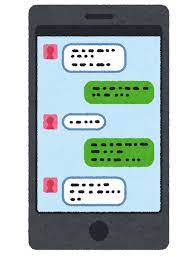 お名前（　　　　　　　　　　　）日頃スマホを使う中で、「気になる、よく分からない、ちょっと聞いてみたい」ことがありましたら、どんな些細なことでもよいのでお書きください。社協が取り組んでいく　「スマホ使い方教室」　について、ご意見・ご要望がありましたら、ご自由にお書きください。　スマホ教室の参考にしていきたいと思います。皆さまからいただいた意見や質問につきましては、特に多かった内容や重要な内容を選び、３月７日のスマホ教室で回答したいと思います。時間が足りない場合は、回答を紙でまとめて、皆さんにお渡ししたいと思います。※プロではないので、回答できない内容もあると思います。予めご了承ください<(_ _)>2月28日（火）までに社協緒方支部まで提出してください。FAX（42-2901）、メール（bgohno-syakyo-ogata@oct-net.ne.jp）でもよいです。用紙は、社協のホームページ→トップページ「各種ダウンロード」からもダウンロードできます。豊後大野市社会福祉協議会　スマホ・サポート班